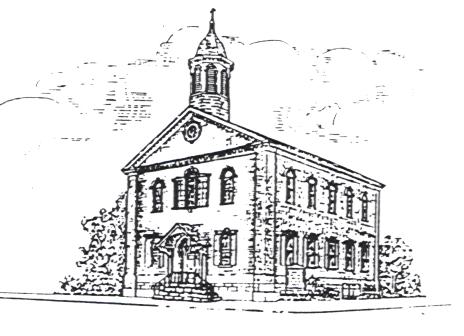 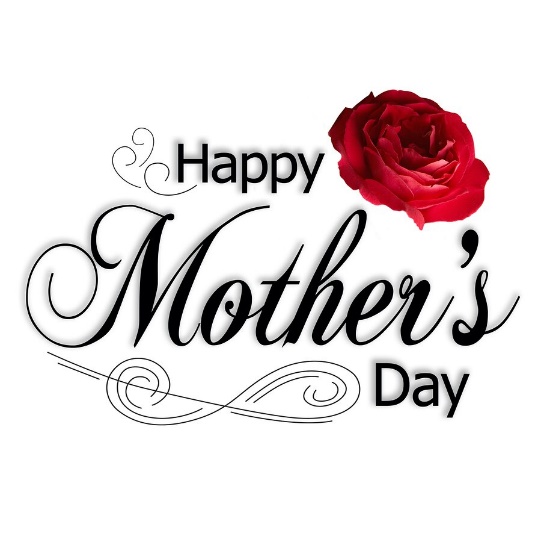 Consistory HighlightsConsistory met on Monday, April 8th. Pastor Austin expressed his appreciation to the Consistory members for all their work, for sharing their talents, and for their dedication in supporting Zion’s and keeping it a vibrant and thriving church community.  He noted that the current Discretionary Fund balance is $507.05. Pastor Marti has signed the contract to serve as our Bridge Pastor. Updating the sound system was discussed and Consistory gave approval to proceed with the purchase. It will be financed from the UCF Special Gifts Fund. Consistory voted in favor of helping to sponsor a summer camp experience for CCLU students the week of August 5th to 9th. The cost is $300 per child. The amount of Zion’s contribution to be determined after CCLU confirms the results of their appeal letter. Our next meeting will be Monday, May 13th at 7pm.Respectfully submitted,Diane Andres for Brenda Ross, Secretary NEWSLETTER DEADLINEThe deadline for the June issue of the Tymes is May 20th. Please send articles to:  zionsuccoffice@comcast.netSUNDAY SCHOOL NEWSThere will be no Sunday School during May.  We will be using this time to help our youth with their Confirmation education.  We will meet in the Chapel building in the classroom next to the office at 9:00 am.Joan L Miller, Superintendent  Pastor Marti’s Contact Information          Martha M. Smith           Pottstown, PA, 19464          Home Landline: 484-624-3739          Personal cell:  610-772-1632          Personal email:           martismith419@gmail.com       HAPPY BIRTHDAY!     May 4 - Patti Whisler              6 - Joanna Hylan             7 - Debbie Houck             9 - Bill Ross                  Tina Weaver            12 - Louise Griffiths            15 - Eleanor Jones            24 - Logan Griffiths            28 - Shirley Supplee            29 – Kris Hayden            31 - Kira Bartolini      Happy Anniversary !       Michael and Pamela Moss               52 years on May 6      Jim and Bambie Eschbach               57 years on May 28       Kris and Susie Hayden               47 Years in May 28AnnouncementWe are looking for volunteers to help stream our Sunday morning services online.  We will need camera operators and computer operators.  It is our plan to create a schedule that rotates through the month.  If you are interested in helping, please reach out to Brian Miller at 484-941-4842 or bmiller121611@gmail.com.Redner’s Receipts!Please place your Redner’s Save-a-Tape receipts in the box in the lobby of the Sunday School building. We need the entire register tape in order to get credit.  Also’ it has to have the words Save-a-Tape on it. Redner’s will donate 1% of sales to our church. Placing your grocery receipts in the box is an easy way to help Zion’s!!Redner’s and Giant Market Gift Cards Sales Members and friends may purchase a Giant and/or Redner’s Gift card to use for groceries or gas.  Denominations of cards come in $25, $50, or $100.  There is no charge to you but our church receives 5% of the grocery card purchase price.   Gift cards to Redner’s or Giant are available Sundays in the Christian Education building or during the week through the church office.Strengthen the Church May 19 The Strengthen the Church (STC) Offering reflects the shared commitment of people across the United Church of Christ to cooperatively build up the UCC. Conferences and the national setting equally share the gifts given by members and friends through their local congregations. The funds raised support leadership development, new churches, youth ministry, and innovation in existing congregations.   By your generosity to this offering, you build up the Body of Christ.  Your generosity will plant new churches, awaken new ideas in existing churches and develop the spiritual life in our youth and young adults.  An envelope is enclosed in this newsletter for your convenience. Cluster NewsPlease call 610-970-5995 to schedule a delivery date in advance to dropping off donations.Donations are accepted at our Outreach Center located at 57 N. Franklin Street in Pottstown Monday – Thursday from 9 a.m. to 3 p.m. and Friday from 9 a.m. to 1 p.m.We are currently only accepting the items listed below. If you have questions, please call 610-970-5995.Our housing team is in need of move-in items:toilet paper
paper towels
trash bags
trash cans
linens (twin and queen sets)
bath towels and wash clothes
laundry detergent
dish soap
dish towels
cleaning supplies
pots/pans, utensils
broom/dust pan
mop/ mop bucketTomato Soup CakeIn a large mixing bowl, cream 1/3 cup shortening with 1 cup granulated sugar. Stir in 1 ½ cups flour, sifted, 1 cup raisins, and ½ cup chopped walnuts. Dissolve 1 teaspoon baking soda in one 10 ¾ ounce can tomato soup. Add to batter, stirring well. Stir in 1 teaspoon cinnamon and ½ teaspoon cloves.Pour batter into greased and floured loaf pan. Bake in a preheated 325-degree oven for about 1 hour or until toothpick inserted in center of cake comes out clean. Frost cake with Cream Cheese frosting, if desired.Submitted by Louise GriffithsMy Cherry TreeThe birds have found my cherry tree.Their songs are sheer delight;They flutter mid the greening leavesAnd blossoms snowy white.Each year my feathered friends returnAnd claim my cherry tree.This lovely sight and musicale Awakens spring in me.Their happy tunes proclaim that springHas cone to bless the earth,And I join in with joyful praiseFor spring’s gift of rebirth.Oh, thank You, God, for singing birdsAnd lacy cherry treesThat give a weary heart new hope –My special thanks for these.CareBag List for Pottstown Infusion CenterChurch folks are crocheting, sewing, kitting and diamond painting items for the Pottstown Infusion Cancer Center. There is a display in the narthex of the sanctuary of a sample Care Bag. Some of the items included are prayer shawls or lap blankets, knitted hats, scarves, word searches, journal books, coloring books, colored pencils, nail clippers, angel key chains, travel size hand lotion, travel size Biotine mouthwash, ChapStick, and inspirational notes. Monetary contributions are also welcome to purchase supplies. There is a bin in the narthex as well as one in the entryway of the Chapel Building for contributions.   Pottstown HappeningsWhat is happening in the borough and a Pottstown newsletter can be accessed at www.Pottstown.org              Blankets + Program Special Offering Sunday, May 12When disaster strikes, CWS works with partners on the scene to provide shelter, food and water, blankets, recovery kits, counseling – the basics needed to ensure the survival of individuals and communities at risk. In addition to rapid emergency disaster response, CWS also provides long-term development initiative, helping vulnerable families and communities prepare for and recover from natural and human-caused calamities.In the United States, CWS dispatches disaster response specialists where needed in order to provide assistance to local interfaith groups assessing and responding to the material and the spiritual needs of their communities. Through the Blankets+ program, more than 8,000 congregations and groups enable CWS to respond to disasters and assist communities by providing the necessary tools needed to build sustainable lives. An envelope is enclosed for your convenience. Pottstown Area Rapid Transit (PART)Free Transit Program for Senior Citizens!If you are age 65 or over, you may ride free on any participating local public transportation system. Free rides are available whenever Pottstown Area Rapid Transit (PART) is operating. Senior citizens must register with PART staff to obtain a Commonwealth of PA ID Card by bringing approved proof of age to PART’s office, located on the 3rd Floor of Borough Hall, 100 E. High Street. For more information, please call 610-970-6512 or visit www.PottstownRapid Transit.com What Mothers Can DoMothers can do such wonderful things:Make homes seem like castles worthy of kings,Create an adventure by reading a book,Smiling to show us how heaven must look.Mothers can heal when a little heart “breaks,”Banish “starvation” with cookies and cakes.Mothers can judge each disputed case,Forgiving the culprits, the docket erase.Mothers can judge each disputed case,Forgiving the culprits, the docket erase.Mothers are misers who hoard baby shoes, Snapshots, report cards, and things others lose.Mothers can teach in their own special school, “Follow yellow brick roads and the wise golden rule!”Surely mothers are angels sent here from aboveTo help us to soar on the wings of their love.From Ideals MagazineSubmitted b Louise GriffithsFood SecurityEvery Monday at 4:00 p.m. balanced meals food boxes are distributed free to anyone in need.  The location is Bethel Community Church of Pottstown, 575 N. Keim St. Pottstown. This ministry is supported through the Pottstown Ministerium.  Please pass the word to anyone with a need for food.Register now: Annual Meeting in State CollegeFor the first time, all four UCC Pennsylvania conferences will gather for a shared Meeting, June 7-9, 2024, at The Penn Stater in State College, PA. We will examine the exciting possibilities of our four Conferences uniting as one. We will share worship, workshops, and meals. Each conference will also meet Saturday morning to conduct their own separate business meeting.You must register for the event and for a hotel room, separately.Registration for the meeting is at: penncentralconference.refox.com. Conference Consistory has authorized Conference funds to defray the high cost of registration. To receive a 75% discount on your meeting registration, when the prompt to enter a Financial Assistance Code appears, enter PSECAnnual75. Once entered, hit the APPLY button to receive the discount. Make sure this is complete before entering your credit card information. The deadline to register for the meeting is May 3.To reserve a hotel room, call the Penn Stater Hotel & Conference Center at 814-863-5000 or online at: thepennstaterhotel.com. Use group code PENN24B to get our rate of $139.99 per night. If you would like to reduce your hotel costs by sharing a room, indicate that you're looking for a roommate on the event registration. The last date to get the discounted hotel rate is May 5. Rates jump significantly after this date!Make sure to check out the PSEC Annual Meeting page: psec.org/annual-meeting-2024. There you'll find information on the shared mission project, an agenda, and more. Additional information, including reports, will be added as the meeting gets closer.Zion’s United Church of Christ209 Chestnut StreetPottstown, PA  19464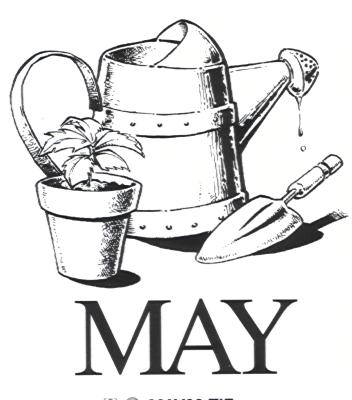   NewsletterDo not let your hearts be troubled. Believe in God, believe also in Me.John 14: 1Altar Guild: Louise GriffithsFinancialSecretary: Elaine RichardsMay 5 Joint worship at TrinityLectionary Readings:Acts 10: 44-48Ps 981 John 5: 1-6John 15: 9-17SermonFriends TogetherMay 12Mother’s DayLectionary Readings: Acts 1: 15-17, 21-26Ps 11 John 5: 9-13John 17: 6-19Sermon Guided in PrayerMay 19
Pentecost SundayLectionary Readings:Acts 2: 1-21 or Ezek 37: 1-14Ps 104: 24-34, 35bRom 8: 22-27 or Acts 2: 1-21John 15: 26-27; 16: 4b-15SermonSpirit for AllMay 26Trinity SundayLectionary Readings:Isa 6: 1-8 and Ps 29Rom 8: 12-17John 3: 1-17Sermon Mysterious EncounterFinancial AssistantsSusan EmbodyCraig StrunkJen YoungAudry Leister-StengelHead Usher/ UshersNo ushers needed, service at TrinitySusan EmbodyJulie RhoadsCraig StrunkMay  2024May  2024May  2024May  2024May  2024SunMonTueWedThuFriSat1 Wednesday Crew, QuiltersPing Pong and Pizza, 5:30 pm, Bell Choir Rehearsal, 6:30 pmChoir Rehearsal, 7:30 pm2 3 4 5 Worship with Trinity at TrinityCommunion6 7 8 Wednesday Crew, QuiltersPing Pong and Pizza, 5:30 pm, Bell Choir Rehearsal, 6:30 pmChoir Rehearsal, 7:30 pm9 10 11 12 Blanket Sunday Special Offering13 Consistory Meeting, 7:00 pm14 15 Wednesday Crew, QuiltersCCLU Board Meeting, 5:30 pmPing Pong and Pizza, 5:30 pm, Bell Choir Rehearsal, 6:30 pmChoir Rehearsal, 7:30 pm16 17 18 19 Strengthen the Church Special Offering20 June Newsletter deadline21 22 Wednesday Crew, QuiltersPing Pong and Pizza, 5:30 pm, Bell Choir Rehearsal, 6:30 pmChoir Rehearsal, 7:30 pm23 24 Community Meal at Emmanuel, 12:00 pm25 26 27 28 29 30 31 